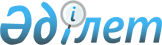 О переименовании населенных пунктов Акмолинской области по Шортандинскому районуРешение Акмолинского областного Маслихата от 8 декабря 2006 года N ЗС-24-21. Зарегистрировано Департаментом юстиции Акмолинской области 19 января 2007 года N 3210

      В соответствии со статьей 11 Закона Республики Казахстан "Об административно-территориальном устройстве Республики Казахстан" от 8 декабря 1993 года, на основании решения Шортандинского районного маслихата, постановления акимата Шортандинского района и согласно пункта 3 решения областной комиссии по языковой политике и ономастике при акимате Акмолинской области от 19 октября 2006 года акимат Акмолинской области и Акмолинский областной маслихат  РЕШИЛИ:

      1. Переименовать населенные пункты Акмолинской области по Шортандинскому району:

      1) Елизаветинский сельский округ и село Елизаветинка соответственно в сельский округ Бозайгыр и село Бозайгыр;

      2) село Барышевка Казциковского сельского округа в село Мыктыколь.

      Сноска. Пункт 1 с изменениями, внесенными постановлением акимата Акмолинской области от 17.02.2015 А-2/65 и решением Акмолинского областного маслихата от 17.02.2015 № 5С-34-6 (вводится в действие со дня официального опубликования).

      2. Решение вступает в силу после государственной регистрации в Департаменте юстиции Акмолинской области.

      3. Решение ввести в действие после официального опубликования в областных газетах.      Аким Акмолинской области
					© 2012. РГП на ПХВ «Институт законодательства и правовой информации Республики Казахстан» Министерства юстиции Республики Казахстан
				